TOPIC: Vegetal garden organizationWHAT WE USED: tablets, google earth and sreen master appFIELDS: nature. Maths and digital competenceAGE: 7GOALS:Organize the different vegetables in our garden in diferent zonesDevelope the orientation in school zoneIdentify the differents place of the villageIdentify the different plantsACTVITY DESCRIPTION: using tablets and the google earth map, the students have to find our town, our school and our vegetable garden.When it’s located they have to take a screenshot.  Then using the screenmaster app and the screenshot, they have to draw and organize the different plants in the vegetable garden.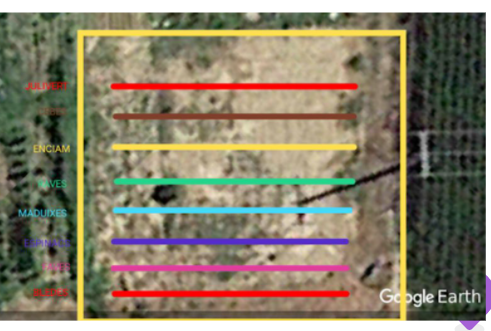 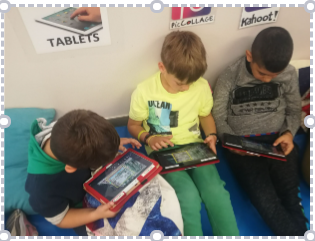 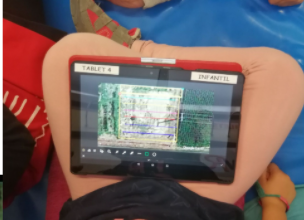 